Calgary Unified Basketball Tournament Registration 2018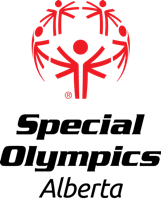 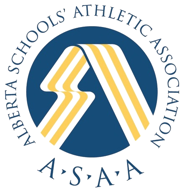 Event Information:Date: Wednesday, May 23, 2018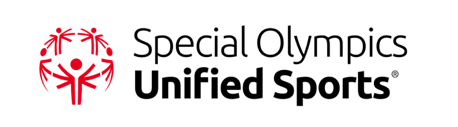 Time: 9:30 am* to 2:30 pm*Check in and coaches meeting will begin at 9:30; games will start at 10:00Location: Jack Simpson Gymnasium, University of CalgaryCost: FreeDeadline to register: Monday, May 7th, 2018Please e-mail registration forms to Shanna@asaa.caSchool name:Coach Information:Mandatory: One head coach and the contact information for that coach. You may include any number of assistant coaches; contact information is optional.Team Roster(s):Photo/Video Consent: The school has obtained the written consent of parents and guardians to allow the Alberta Schools’ Athletic Association (ASAA) and Special Olympics Alberta (SOA) to use or publish pictures or videos of the students’ participation in ASAA and SOA activities. This includes, but is not limited to, use for the promotion of Unified Sports, a division of SOA, via photos and videos on social media, collecting photos and videos as stock images for future use, and photos and video collected and published by the media to cover the event. If a student does not have photo/video consent, please have the student step out of large group photos and team photos taken by the event photographer. Check or type an “x” into the box on the row of the students’ name to indicate that consent has been obtained.Notes:This tournament is open to grade 9-12 studentsBasketball Skills Assessment Test (BSAT) scores must be included on the registration form for all players (athletes and partners)Teams can be co-edIf you are registering more than one team, please try to create your teams based on skill levelThere is no maximum number of players per team or maximum number of teams a school can registerPlease use a separate table for each teamIf you do not include team names, teams will be numbered based on the order they are listed on the registration formIf your team is too larger to fit on one table, please add rows to a table or let Shanna knowFor more information, please see the Calgary Unified Basketball Information Package on the ASAA websiteNote: Lunch will most likely be Subway sandwiches and juice boxes. Although efforts will be made to accommodate food allergies, students and coaches may wish to bring their own meal if they have severe allergies or have any concerns.NameE-mailPhone #T-Shirt SizeDietary ConcernsHead CoachAssistant Coach(es)Assistant Coach(es)Assistant Coach(es)Assistant Coach(es)Team name: Team name: Team name: Team name: Team name: Student NameBSAT ScoreGradePhoto/Video ConsentFood AllergiesAthletesAthletesAthletesAthletesAthletesAthletesPartnersPartnersPartnersPartnersPartnersTeam name: Team name: Team name: Team name: Team name: Student NameBSAT ScoreGradePhoto/Video ConsentFood AllergiesAthletesAthletesAthletesAthletesAthletesAthletesPartnersPartnersPartnersPartnersPartners